Name: Rafi Ullah KhanID: 15986Subject: Business EnglishAssignment: Flyer developmentDate: 20-5-2020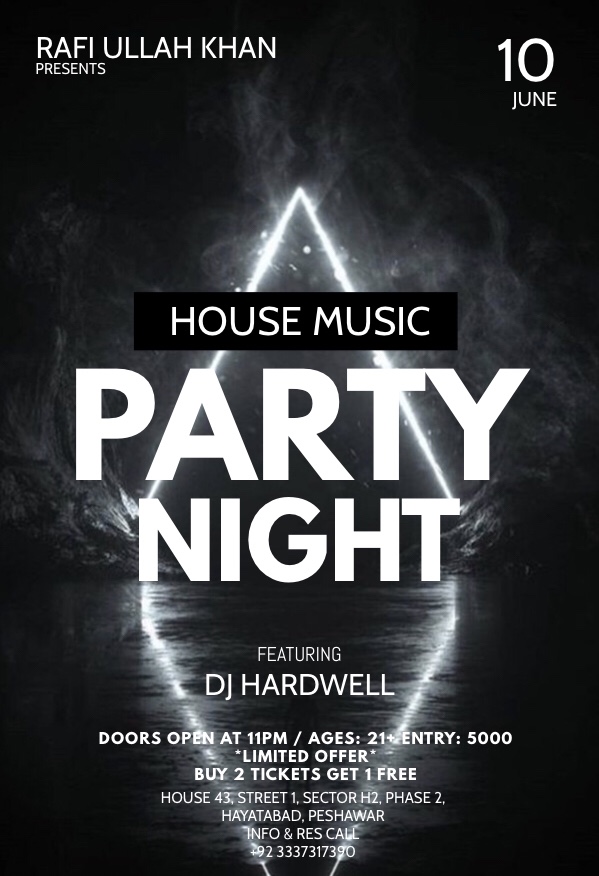 